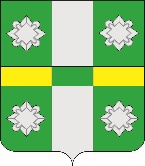 	Российская Федерация		Администрация		Тайтурского городского поселения	Усольского муниципального района Иркутской области	ПОСТАНОВЛЕНИЕ	От 30.12.2022г.								№ 508 р.п. ТайтуркаО признании утратившими силу постановлений администрации Тайтурского городского поселения Усольского муниципального района Иркутской областиВ соответствии с Порядком принятия решений о разработке, формировании, утверждении, реализации и оценки эффективности реализации муниципальных программ городского поселения Тайтурского муниципального образования, утвержденным постановлением администрации городского поселения Тайтурского муниципального образования от 10.11.2017г. №257 (ред. от 07.06.2018 года № 153, от 26.10.2022 г. № 393), руководствуясь ст. 23, 46  Устава Тайтурского муниципального образования, администрация Тайтурского городского поселения Усольского муниципального района Иркутской областиПОСТАНОВЛЯЕТ:1. Считать утратившими силу с 01.01.2023г. постановления администрации Тайтурского городского поселения Усольского муниципального района:- постановление № 298 от 13.11.2019г. «Развитие культуры и спортивной деятельности на территории городского поселения Тайтурского муниципального образования на 2020-2022 годы»»;- постановление № 78 от 17.03.2020г. «О внесении изменений в муниципальную программу «Развитие культуры и спортивной деятельности на территории городского поселения Тайтурского муниципального образования на 2020-2022 годы»»;- постановление № 98 от 26.03.2020г. «О внесении изменений в муниципальную программу «Развитие культуры и спортивной деятельности на территории городского поселения Тайтурского муниципального образования на 2020-2022 годы»»;- постановление № 114 от 28.04.2020г. «О внесении изменений в муниципальную программу «Развитие культуры и спортивной деятельности на территории городского поселения Тайтурского муниципального образования на 2020-2022 годы»»;- постановление № 172 от 16.07.2020г. «О внесении изменений в муниципальную программу «Развитие культуры и спортивной деятельности на территории городского поселения Тайтурского муниципального образования на 2020-2022 годы»»;- постановление № 253 от 12.10.2020г. «О внесении изменений в муниципальную программу «Развитие культуры и спортивной деятельности на территории городского поселения Тайтурского муниципального образования на 2020-2022 годы»»;- постановление № 281 от 11.11.2020г. «О продлении срока действия муниципальной программы «Развитие культуры и спортивной деятельности на территории городского поселения Тайтурского муниципального образования на 2020-2022 годы» на 2023 год»;- постановление № 336 от 28.12.2020г. «О внесении изменений в муниципальную программу «Развитие культуры и спортивной деятельности на территории городского поселения Тайтурского муниципального образования на 2020-2023 годы»»;- постановление № 89 от 27.04.2021г. «О внесении изменений в муниципальную программу «Развитие культуры и спортивной деятельности на территории городского поселения Тайтурского муниципального образования на 2020-2023 годы»»;- постановление № 113 от 25.05.2021г. «О внесении изменений в муниципальную программу «Развитие культуры и спортивной деятельности на территории городского поселения Тайтурского муниципального образования на 2020-2023 годы»»;- постановление № 158 от 06.07.2021г. «О внесении изменений в муниципальную программу «Развитие культуры и спортивной деятельности на территории городского поселения Тайтурского муниципального образования на 2020-2023 годы»»;- постановление № 227 от 14.10.2021г. «О внесении изменений в муниципальную программу «Развитие культуры и спортивной деятельности на территории городского поселения Тайтурского муниципального образования на 2020-2023 годы»»;- постановление № 240 от 10.11.2021г. «О внесении изменений в Постановление администрации городского поселения Тайтурского муниципального образования от 13.11.2019г. № 298 «Об утверждении муниципальной программы «Развитие культуры и спортивной деятельности на территории городского поселения Тайтурского муниципального образования на 2020-2023 годы»»;- постановление № 264 от 08.12.2021г. «О внесении изменений в муниципальную программу «Развитие культуры и спортивной деятельности на территории Тайтурского городского поселения Усольского муниципального района Иркутской области на 2020-2024 годы»»;- постановление № 294 от 30.12.2021г. «О внесении изменений в муниципальную программу «Развитие культуры и спортивной деятельности на территории Тайтурского городского поселения Усольского муниципального района Иркутской области на 2020-2024 годы»»;- постановление № 58 от 25.02.2022г. «О внесении изменений в муниципальную программу «Развитие культуры и спортивной деятельности на территории Тайтурского городского поселения Усольского муниципального района Иркутской области на 2020-2024 годы»»;- постановление № 150 от 26.05.2022г. «О внесении изменений в муниципальную программу «Развитие культуры и спортивной деятельности на территории Тайтурского городского поселения Усольского муниципального района Иркутской области на 2020-2024 годы»»;- постановление № 218 от 12.07.2022г. «О внесении изменений в муниципальную программу «Развитие культуры и спортивной деятельности на территории Тайтурского городского поселения Усольского муниципального района Иркутской области на 2020-2024 годы»»;- постановление № 337 от 29.09.2022г. «О внесении изменений в муниципальную программу «Развитие культуры и спортивной деятельности на территории Тайтурского городского поселения Усольского муниципального района Иркутской области на 2020-2024 годы»»;- постановление № 505 от 29.12.2022г. «О внесении изменений в муниципальную программу «Развитие культуры и спортивной деятельности на территории Тайтурского городского поселения Усольского муниципального района Иркутской области на 2020-2024 годы»».2. Ведущему специалисту администрации по кадровым вопросам и делопроизводству опубликовать настоящее постановление в средствах массовой информации в газете «Новости» и разместить на официальном сайте администрации Тайтурского городского поселения Усольского муниципального района Иркутской области (http://taiturka.irkmo.ru/) в информационно – телекоммуникационной сети «Интернет».Подготовил: ведущий специалист администрации по бюджетно-финансовой политике___________Е.В. Клыш«___»_________2022 г.Согласовано: главный специалист администрации по юридическим вопросам и нотариальным действиям __________ Мунтян О.В.  «___»_________2022 г.Глава Тайтурскогогородского поселения Усольского муниципального района Иркутской области                                                         С.В. Буяков